＜ＪＡバンク中央アカデミー＞全国研修のご案内「企業融資基礎研修」　　～ 新任者のための企業融資実務の基礎知識を身に付ける講座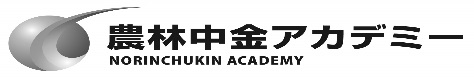 研修のねらい（こんな時）本研修では、信連等に勤務されてから経験の浅い方を主な対象に、企業融資にかかる日常業務を行うために必要な基本知識、スキル等を習得いただくことを目的として、融資の基礎知識について、決算書の見方、財務分析の手法、融資実行にかかる実務、担保・保証の基礎知識、融資管理等、幅広く学んでいただきます。なお、当社がご提供する「企業融資実践」「融資審査実践」等の融資関連研修の入門編となります。想定する受講対象者信連等の企業融資を担当する新任職員考え方（研修の骨格）導入として、①企業融資の基本となる考え方を説明のうえ、②決算書の見方、財務分析の基本、資金需要の見方等を学んでいただきます。さらに、融資実務に必要な、③一般的な約定書等の解説、④担保・保証にかかる基礎知識、⑤融資管理や融資業務におけるコンプライアンスの説明等、融資業務を行うために必要な基礎的な知識・スキルを全般的にカバーしています。関係者の声研修プログラム（予定）※　今後の調製により，時間配分等変更の可能性があります。（注）第１日目の研修終了後「経験交流会」を開催いたします。○ 募集人員　　　定員　３６名　応募人数が定員を上回った場合は、受講をお断りする場合がありますので、予めご承知おきください。（受講をお断りする場合は、開講の1カ月前までにご連絡します。）　正式なご案内は、事務の都合上、3週間前頃までの送付となりますので、1カ月前までに連絡はない場合はお申込みいただいた内容で受講準備をお進めください。日程(Ａ班)◇ 開講　　　２０１９年４月２４日（水）　１３時００分　　◇ 閉講　　　２０１９年４月２６日（金）　１５時３０分（１５時４０分解散）＜ 集合日時　 ２０１９年４月２４日（水）　１２時５０分 ＞※ 集合日当日の昼食は準備しておりませんので，各自でお済ませください。(Ｂ班)◇ 開講　　　２０１９年５月　８日（水）　１３時００分　　◇ 閉講　　　２０１９年５月１０日（金）　１５時３０分（１５時４０分解散）＜ 集合日時　 ２０１９年５月　８日（水）　１２時５０分 ＞※ 集合日当日の昼食は準備しておりませんので，各自でお済ませください。研修会場・宿泊場所（Ａ・Ｂ班とも）（１）研修会場　　　農林中央金庫品川研修センター（住所）東京都港区港南２－１０－１３（電話）０３－６７５８－３１７０（２）宿泊場所　　　農林中央金庫品川研修センター※　宿泊人数の関係で近隣ホテル等での宿泊となる場合がありますので、予めご承知おきください。参加費用（Ａ・Ｂ班とも）（予定）（消費税込）申込みの方法３月１８日（月）までに以下の方法でお申込みください。セッション名内容講師　等【１日目】【１日目】【１日目】【１日目】12（12:50集合）13＜開講＞○企業融資の基礎○企業融資営業の基礎（17:30終了）・金融機関と企業取引の現状・受付から実行までの審査手順渋井講師19（経験交流）（4階ダイニングルーム）渋井講師【２日目】【２日目】【２日目】【２日目】912○決算書の見方　財務分析・決算書の基礎知識・事例問題のワーク等渋井講師13○資金需要の見方○融資実行にかかる実務○営業推進の手法（17:30終了）・主な資金需要の発生要因・取引の相手方・融資形態・情報収集や面談のポイント渋井講師18渋井講師【３日目】【３日目】【３日目】【３日目】912○担保、保証の基礎知識・物的担保の種類と留意事項・普通保証と連帯保証等渋井講師（アンケート記入）1316○融資管理、延滞発生時の初動対応、コンプラ・延滞発生時の対応・融資業務におけるコンプライアンス渋井講師（アンケート記入）1316（15:40解散）金額備考受講料４２，０００円教材費、テキスト代を含みます宿泊代２，０００円―食事代４，８００円研修期間中の食事代（経験交流を含みます）合計４８，８００円お申込み申込方法信農連・１ＪＡ県ＪＡ「研修申込・履歴管理システム」によりお申込みください。農林中金本支店・営業所N-Styleより農林中金系統人材開発部へお申込みください。